附件2同上一堂“平凡英雄·青春百年”思政大课网络收看指引1.“人民网+”客户端观看渠道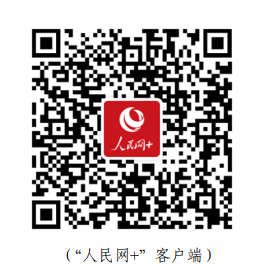     打开“人民网+”客户端，无需注册登录，进入直播页面观看即可。    2.其他观看渠道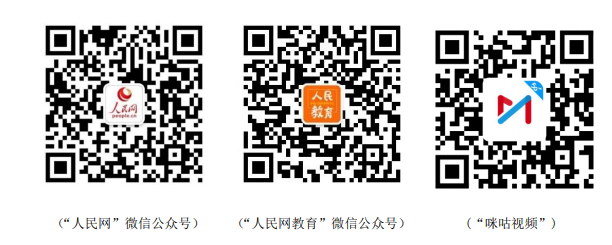 